EVENT REGISTRATION FORMSuperior Area Friends of NRASaturday April 17th, 2021    5:00PMBarkers Island300 Marina Dr, Superior, WI. 54874PLEASE PRINT CLEARLY ON BOTH SIDES OF THIS FORMName:______________________________ Address:_____________________________________City:_____________________________ State:___________ Zip Code:______________________Phone #:(_____)______-___________ Email Address: ___________________________________(FULL BILLING Address & Phone REQUIRED for Credit Card Usage)____ Please reserve_____ Event Tickets at $50.00 each                    (*Table of 8 = $400)                                 $_______________Reserve the Table of 8 in the Name of: * ____________________________________________*ALL tickets ordered on this form will ONLY be given to this person the night of the event!*Table purchases MUST include ALL names and addresses of table attendees with this form! See Page 3FULL PAYMENT IS REQUIRED W/THIS FORM!____ I want to be a Sponsor: ____ Liberty @ $300      ____Heritage @ $750   ____Freedom @ $1,500                                                  ____ Pioneer @ $2,500  ____Legacy @ $3,500    ____ Patriot @ $5,000              $___________________ Please reserve ____ $200.00 Friends Bucket Raffle Tickets for $100.00 each (April 12th Deadline)         $___________________ Please reserve ____ $800.00 Friends Bucket Raffle Tickets for $350.00 each (April 12th Deadline)          $___________________ I cannot make it but keep me on the mailing list. Here is my donation to the cause:                                  $___________________ Enclosed is my check (Payable to: Friends of NRA) in the amount of:                                                         $___________________ Charge my Credit Card: (circle)  in the amount of:                                                    $_______________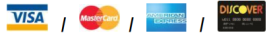 # ___________--___________--____________--____________Exp Date (Month/Yr) ____/____ Sec. Code:_________SIGNATURE: ____________________________________________________________________Mail This Form by April 12th                  	    For more information, Friends of NRA				        Bill Hilgers @ 608-212-8518  wjhilgers@gmail.comC/O Jeff Vollmer		         	                   Jeff Vollmer @ 218-391-4919 tjvollmer@charter.net3267 S Chicago Ave			  	     	Superior, WI 54880			 RESERVED TABLES OF 8 YOU MUST COMPLETE THIS FORM AND RETURN ALONG WITH FULL PAYMENT WITH THE EVENT REGISTRATION FORM BY April 1stThe #1 name listed below is the name this table will be reserved in and should be the same person designated on the Event Registration Form. This person will be the only person given the envelope of any and all event and raffle tickets purchased.Name ______________________________________________________________________________ Mailing Address______________________________________________________________________Phone__________________________________ Email_______________________________________Name ______________________________________________________________________________ Mailing Address______________________________________________________________________Phone__________________________________ Email_______________________________________Name ______________________________________________________________________________ Mailing Address______________________________________________________________________Phone__________________________________ Email_______________________________________Name ______________________________________________________________________________ Mailing Address______________________________________________________________________Phone__________________________________ Email_______________________________________Name ______________________________________________________________________________ Mailing Address______________________________________________________________________Phone__________________________________ Email_______________________________________Name ______________________________________________________________________________ Mailing Address______________________________________________________________________Phone__________________________________ Email_______________________________________Name ______________________________________________________________________________ Mailing Address______________________________________________________________________Phone__________________________________ Email_______________________________________Name ______________________________________________________________________________ Mailing Address______________________________________________________________________Phone__________________________________ Email_______________________________________Superior Area Friends of NRASuperior Area Friends of NRAANNUAL 1ST SHOT RAFFLESReserve ASAP! These WILL sell out!  Limited to 200 tickets per gun!____ Please reserve ____ Raffle Tickets – Kimber 84M .308 Rifle               $10 Each                                      SOLD OUT____ Please reserve ____ Raffle Tickets – Ruger SR1911 45 ACP               $10 Each                                      SOLD OUTNeed NOT be present to win any of the 1st Shot Raffles